---------------· --------· --------  -----SECRETARÍA OE ASUNTOSESTUDIANTIUSFacultad deCiencias ExactasUNIVERSlDAD NACIONAL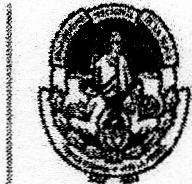 DE lA PLATA	ANEXO: NOTA MODELO DE SOLICITUD RES 2023La Plata,  de	de 20Sr. Decano de la Fac. De Cs. Exactas Prof. Dr. Maurico F. Erbens	I	o-De mi mayor consideración:Me dirijo a usted, y por su intermedio a quien corresponda a fin de solicitar poder realizar las Prácticas Farmacéuticas en el establecimiento sanitario:-------------- el motivo es que actualmente realizo actividades laborales en dicho lugarde la resolución HCD N°2023.Para tal fin adjunto la documentación requerida en el marcoNombre del establecimiento: Dirección:Teléfono:Correo electrónico:Titular del establecimiento: Director Técnico:Dirección DT: Teléfono DT:Correo electrónico DT:,Sin otro particular, quedo a su disposición.Nombre y Apellido:Carrera:Nt Alumna: DNI:Correo de contacto:Teléfono:Universidad Nacional de La Plata lFacultad de Ciencias Exactas.Calle 47 y 115(1900) La Plata - Argentina 1 Tel:(0054) (0221) 422-6977 - Fax (0054) (0221) 422-6947http:/lwww.exactas.unlp.edu.ar•